BACCALAURÉAT PROFESSIONNEL MAINTENANCE DES VÉHICULES AUTOMOBILESOPTION A : VOITURES PARTICULIÈRESSESSION 2016DOSSIER CORRIGÉLe dossier corrigé comporte 14 pages numérotées de 1/14 à 14/14.Mise en situation :Un véhicule Citroën C3 1.6 i est admis dans le service maintenance pour un diagnostic.Observations client :« Ma climatisation ne me procure pas une sensation de fraîcheur dans l’habitacle »Identification du dysfonctionnement :Il apparaît que : lorsque l’on met en fonction la climatisation, le compresseur de climatisation ne s’enclenche pas.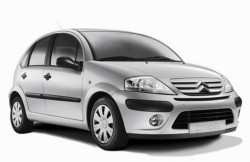 Présentation du véhicule : Citroën C3 1.6 litres 16VType moteur : TU5JP4 (NFU)Date de 1ère mise en circulation : 08/01/2008Afin de résoudre le problème constaté, on vous propose de suivre la démarche d’étude suivante :Travail demandé :1ère partie - Analyse du système de climatisation : de Q1 à Q52ème partie - Description du fonctionnement du système : de Q6 à Q113ème partie - Diagnostiquer le dysfonctionnement : de Q12 à Q224ème partie - Proposer une intervention et régler : de Q23 à Q251ère  partie : Analyse du systèmeQ1. Quels sont les impacts des fluides réfrigérants sur l’environnement ? Voir DR2 (Dossier Ressources page 2)Sur la couche d’ozone :Les chlorofluorocarbones (CFC) et les hydro chlorofluorocarbones (HFC) relâchés dans l’atmosphère montent dans la stratosphère et détruisent la couche d’ozone.Cette destruction est appelée « trou dans la couche d’ozone »Sur l’effet de serre :Les chlorofluorocarbones (CFC), les hydro fluor carbones (HFC) et les hydro chlorofluorocarbones (HFC) relâchés dans l’atmosphère augmentent l’effet de serre.Q2. Quel est le principal danger des fluides frigorigènes de type HFC sur l’environnement ?Voir DR2Il participe à l’augmentation de l’effet de serreQ3. Quelle est la réglementation des fluides équipant les nouveaux types de véhicules à partir de 2011 ?  Voir DR2Les nouveaux types de véhicules ne devront plus être équipés de fluides frigorigènes HFC dont le PRP sera supérieur à 150.1606-MV VP TQ4. Compléter le graphe fonctionnel en indiquant la fonction de chaque éléments. Voir DR 11, 12, 13, 14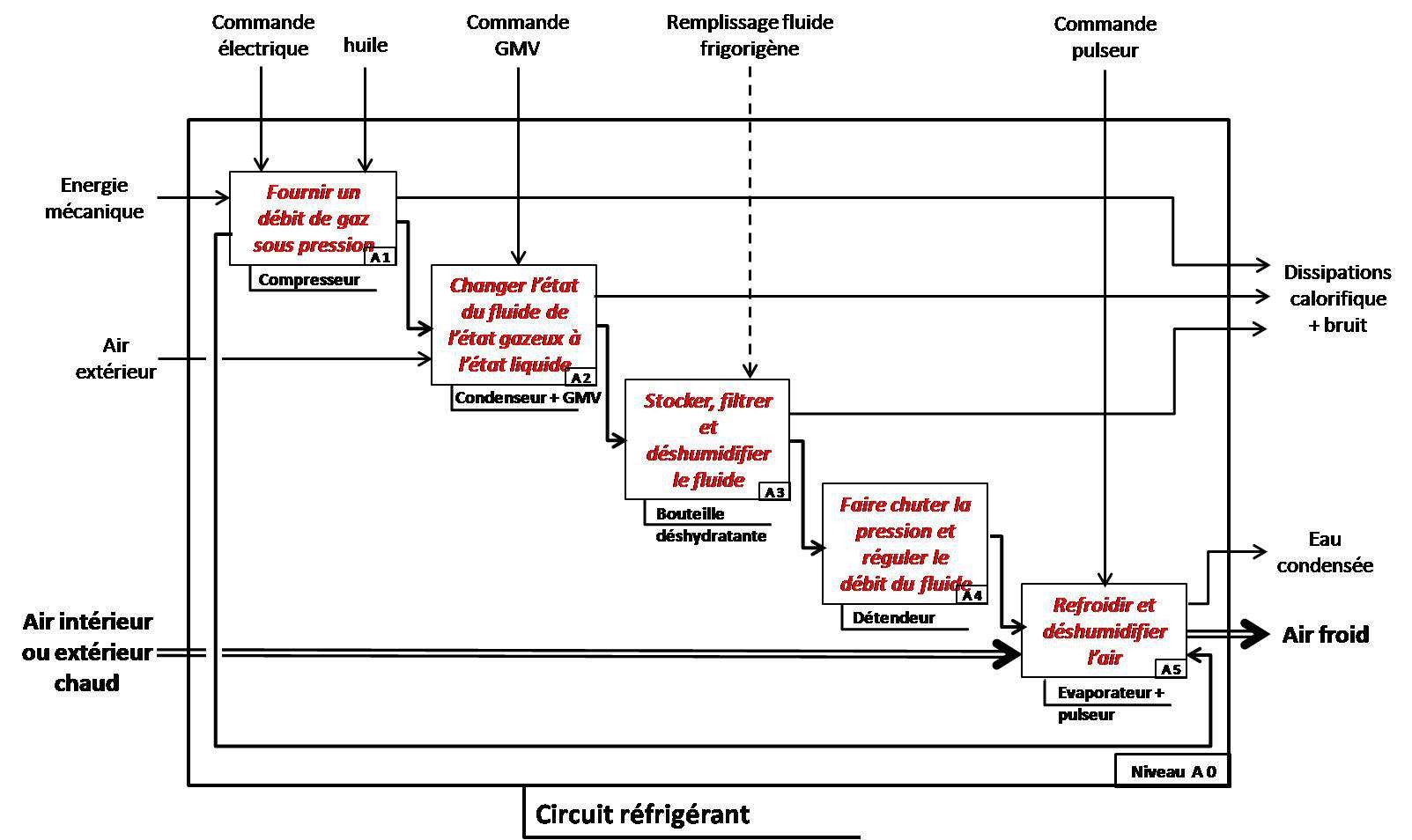 Q5. Restituer sur le synoptique des entrées-sorties les capteurs et actionneurs manquant en vous aidant de la liste ci-dessous.Sonde de température d’eau moteurCapteur de pression linéaire du fluide réfrigérantGroupe motoventilateur (information rotation)Relais de chauffage additionnel électriqueGroupe motoventilateur (Commande de la vitesse)Sonde de température de l’évaporateurSonde de température extérieureCompresseur de réfrigérationSonde de température intérieureFaçade climatisationModule commande pulseurMotoréducteur volet entrée d’airMotoréducteur volet de recyclageMotoréducteur volet de mixage2ème partie : Description du fonctionnement du systèmeQ6. Compléter les cellules vides       du schéma ci-dessous en identifiant les composants constituant la boucle froide. Voir DR 11, 12, 13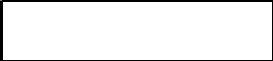 Q7. Renseigner l’état du fluide frigorigène « compresseur tournant » dans les cellules du schéma ci-dessous de la façon suivante. Voir DR10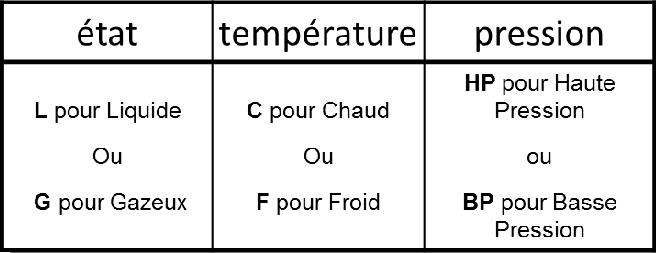 Q8. Surligner sur le schéma ci-dessous. Voir DR10En bleu le circuit basse pression (BP)	En rouge le circuit haute pression (HP)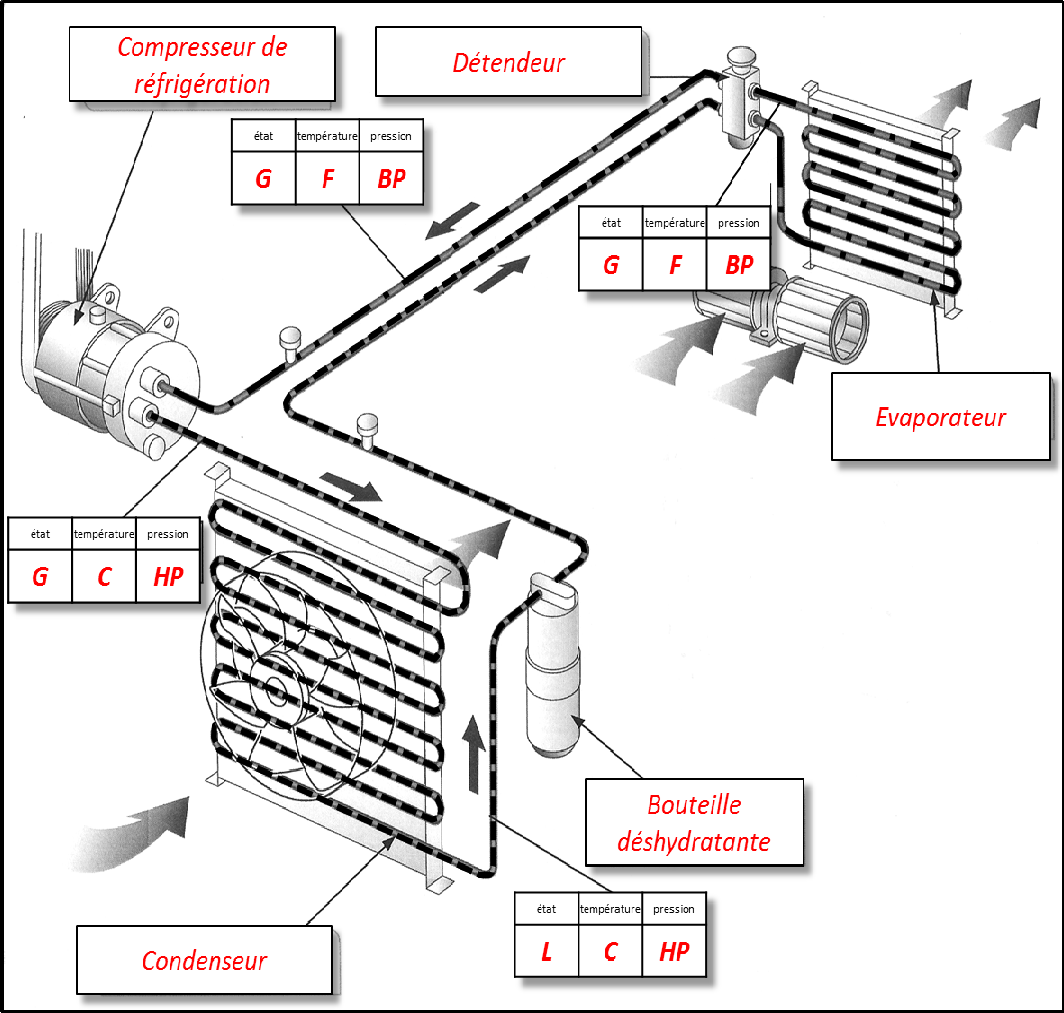 Q9. Question a : Sur le schéma hydraulique ci-dessous, dessiner les symboles normalisés des éléments manquants. Voir DR 11, 12, 13Question b : Retrouver les dénominations des éléments manquants sur le schéma.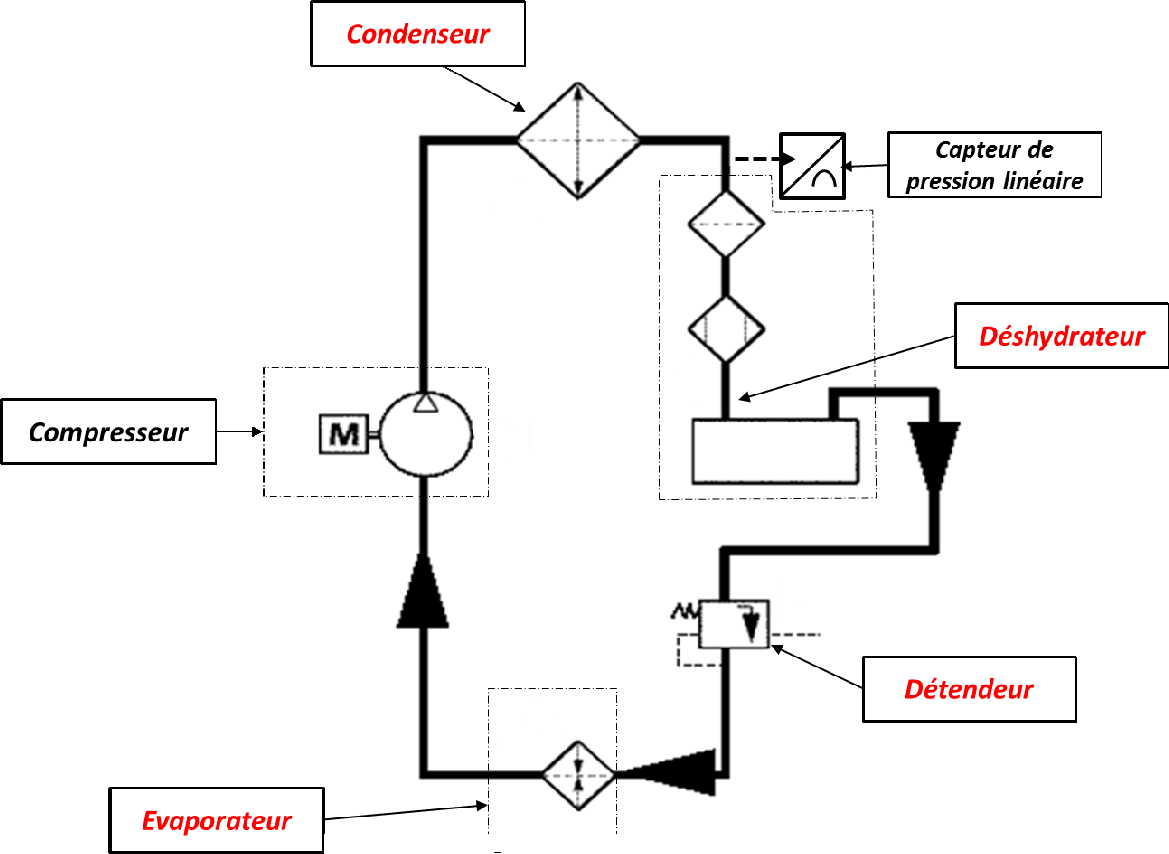 Q10. Citer le type de communication et le protocole utilisés entre les différents calculateurs et éléments. Voir DR 3, 4, 5, 6, 7Q11. Surligner sur le schéma électrique du Dossier Travail page 10 (DT10) le cheminement des informations multiplexées entre les différents calculateurs.BSI (BSI)	Calculateur de climatisation (8025-8080) en jaune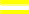 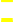 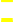 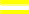 BSI (BSI)	Calculateur moteur (1320)	en violet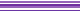 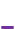 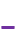 3ème partie : Diagnostiquer le dysfonctionnementObservations client :« Ma climatisation ne me procure pas une sensation de fraîcheur dans l’habitacle »Identification du dysfonctionnement :Il apparaît que : lorsque l’on met en fonction la climatisation, le compresseur de climatisation ne s’enclenche pas.La charge en fluide frigorigène a été contrôlée et elle est correcte.Les contrôles préliminaires du compresseur de réfrigération, de l’embrayage et le circuit électrique (connectiques, fusibles,…) ont été effectués, et sont conformes (voir dossier ressources).Q12. Après avoir constaté le dysfonctionnement signalé par le client et en vous aidant du dossier ressources, émettre les causes possibles du dysfonctionnement. Voir DR15Capteur de pression linéaire du fluide réfrigérantSonde température d’évaporateur.Q13. À l’aide du schéma électrique (DT10) et document ressources pages 5 et 6, identifier et compléter le tableau suivant :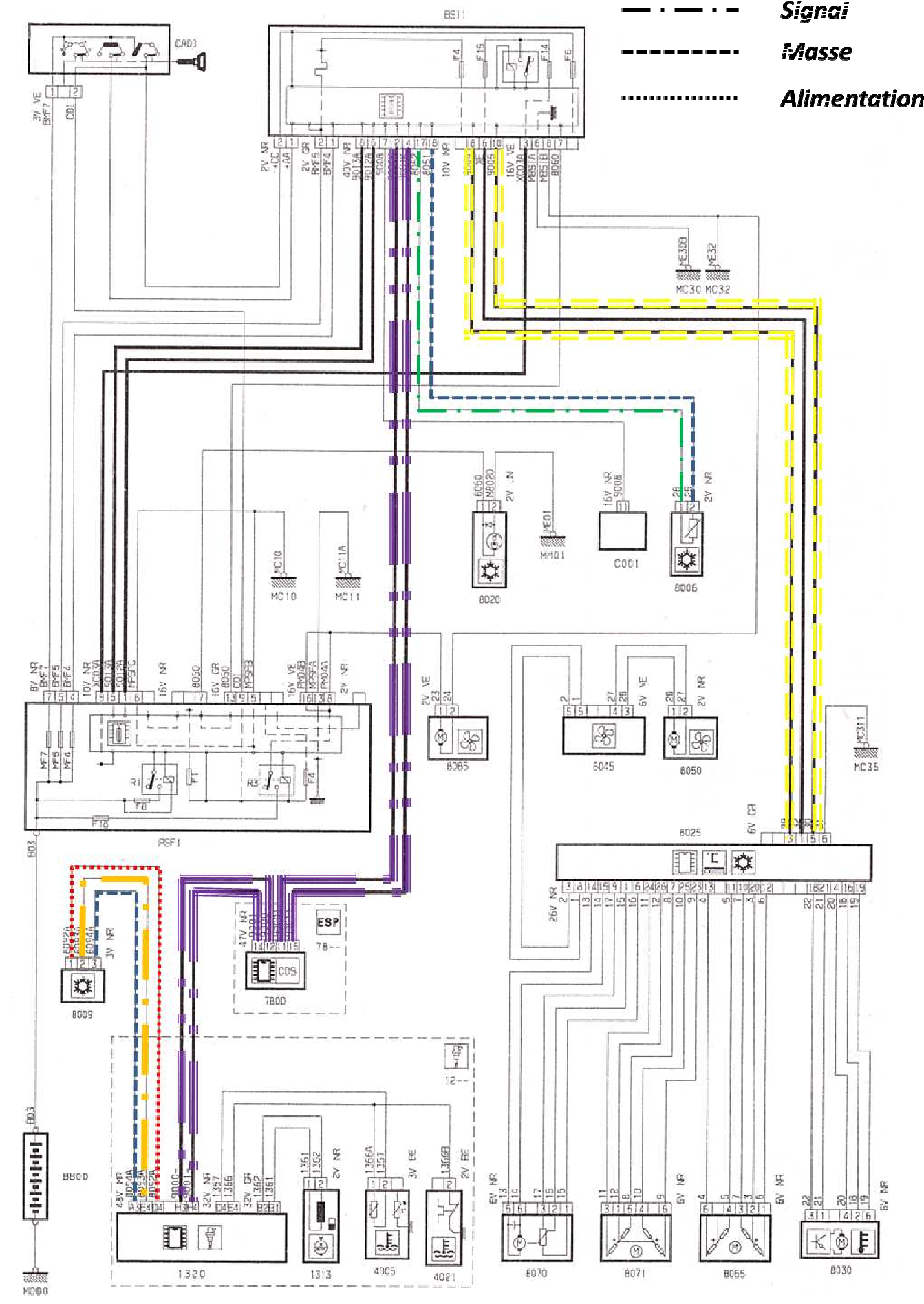 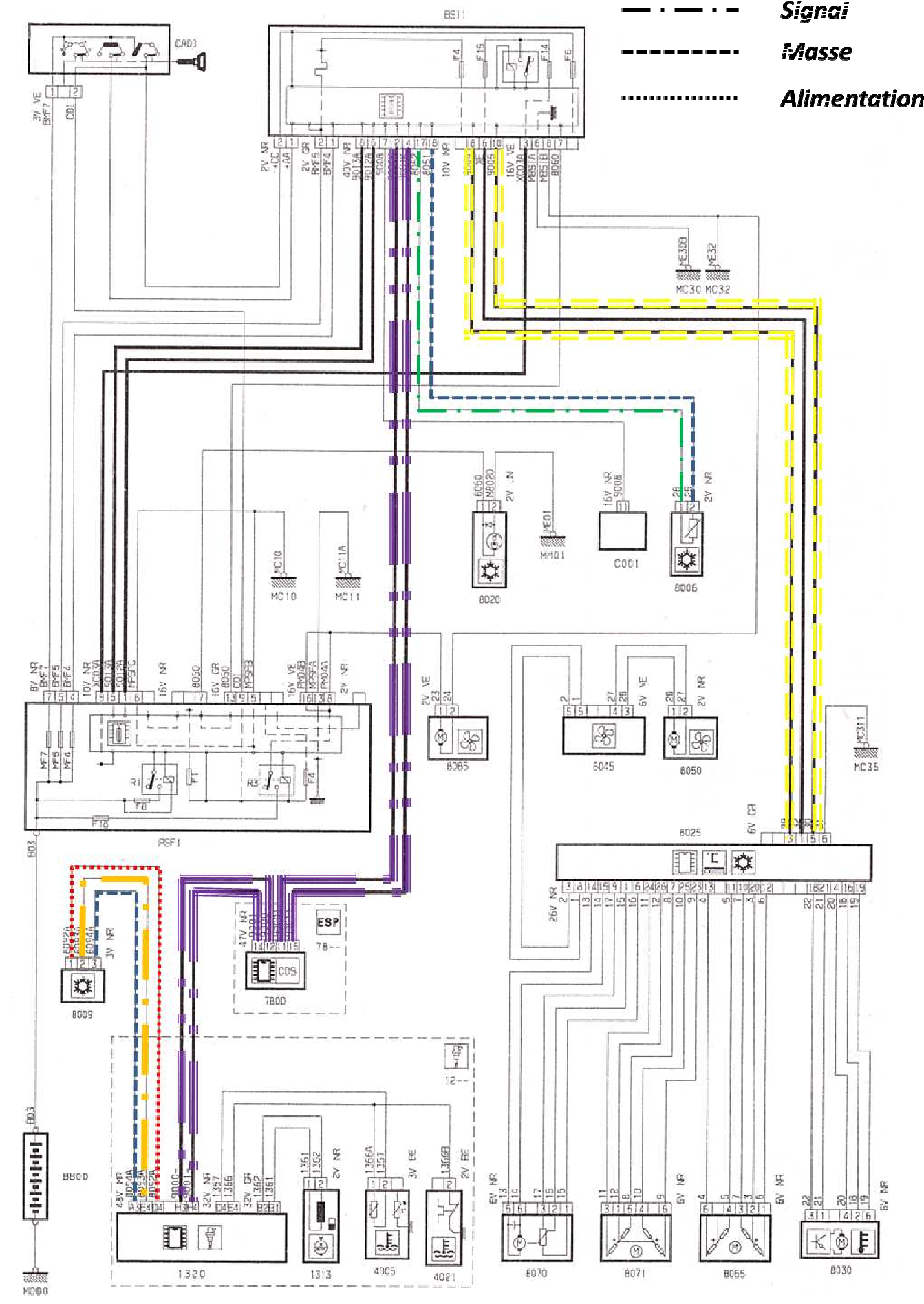 Q14. Sur le schéma électrique ci-dessous colorier en bleu la masse et en vert la sortie du signal du circuit de 8006. Voir DR 11, 12, 13, 148080 - 80251606-MV VP TQ15. Compléter le tableau suivant au regard du composant 8006 en vous aidant du dossier travail pages 10 et 11 et du dossier ressources pages 11, 12 ,13 ,14) :1606-MV VP TQ16. D’après les contrôles effectués dans le tableau précédent que peut-on conclure sur l’élément 8006 ?Les contrôles de l’élément 8006 répondent aux valeurs constructeur cela nous permet d’en conclure que l’élément 8006 n’est pas la cause du non enclenchement du compresseur de climatisation.Q17. Sur le schéma électrique (DT10) colorier en bleu la masse, en rouge l’alimentation et en vert la sortie du signal du circuit de 8009 .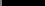 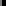 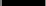 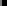 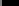 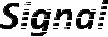 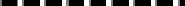 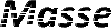 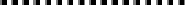 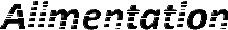 Q18. On vous demande de représenter graphiquement en rouge l’évolution du signal  du capteur de pression linéaire de fluide frigorigène sur le repère orthonormé suivant (Tension en fonction de la Pression). Voir DR 13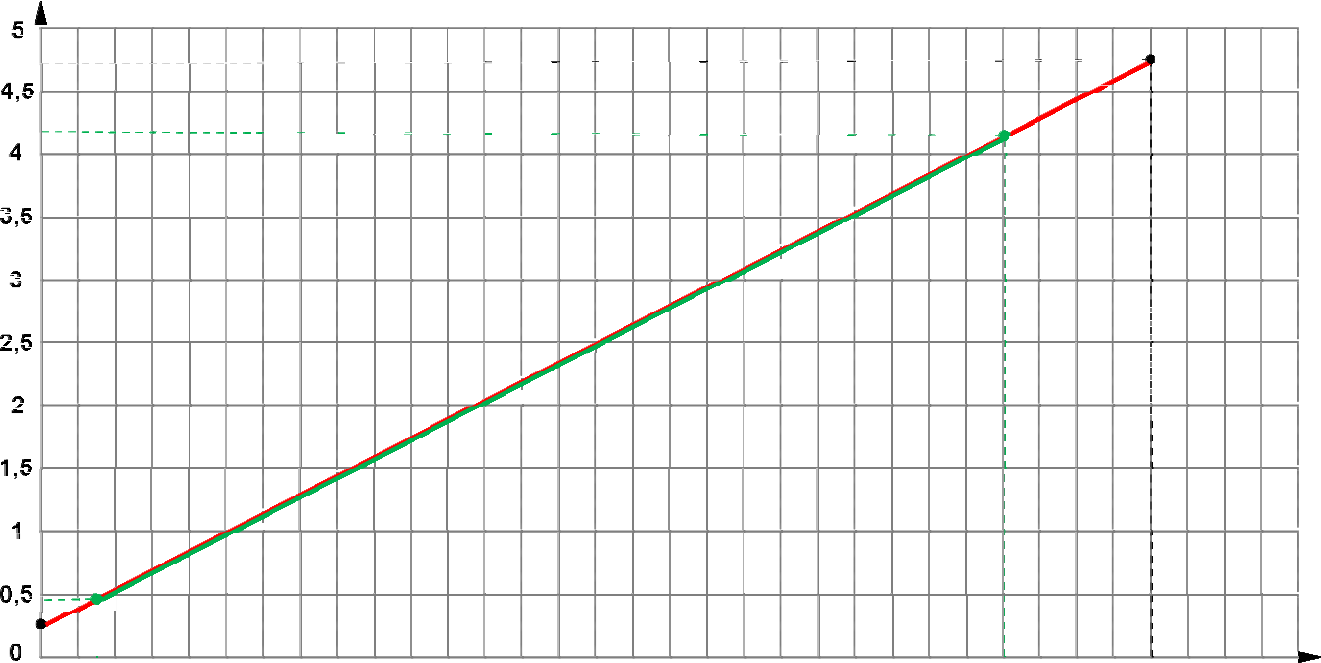 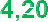 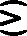 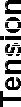 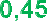 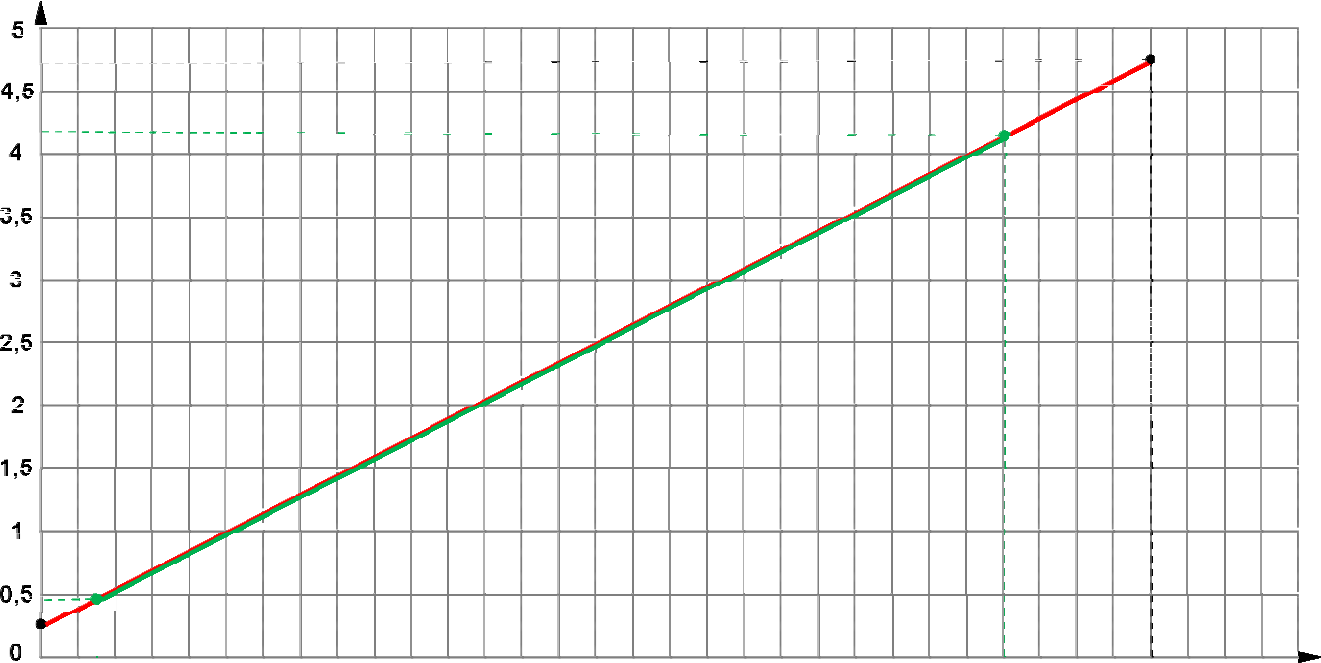 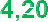 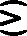 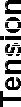 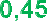 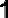 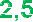 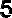 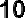 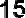 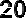 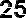 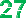 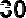 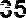 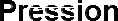 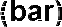 Q19. Compléter dans le tableau ci-dessous les valeurs de coupure (Haute Pression, Basse Pression) du compresseur de climatisation. Voir DR 9,10 et 13Surligner en vert sur le graphique ci-dessus la plage correspondanteQ20. Quelle est la pression dans le circuit lorsque le moteur est arrêté ? Voir DR102,5 à 4 bars1606-MV VP TQ21. Vous décidez de poursuivre votre diagnostic en procédant au contrôle du capteur de pression linéaire de fluide frigorigène en vous aidant du DT 10 et 11 et du DR13. Compléter le tableau suivant.1606-MV VP TQ22. D’après les contrôles effectués, quel élément allez-vous remplacer ou réparer ? Justifier.On remplacera l’élément (8009) capteur de pression linéaire de fluide frigorigène, car le signal de sortie est de 4,75V.Cette valeur correspond à une pression d’environ 31 bars alors que le compresseur est non fonctionnel.Normalement climatisation non enclenché la pression devrait se situer entre 2,5bars et 4,5 bars générant une tension entre 0,45V et 0,7V.4ème partie : Proposer une intervention et réglerQ23. Indiquer la procédure d’intervention pour le remplacement de l’élément diagnostiqué.Moteur arrêtéPour remplacer le capteur de pression linéaire 8009, il suffit de le débloquer en maintenant le tuyau HP pour éviter sa déformation et de le desserrer.Procéder à la repose du nouveau capteur en lubrifiant le joint avec de l’huile pour compresseur et en respectant le couple de serrage (0,7 Da N m).Q24. Indiquer les règles d’hygiène et de sécurité liées à l’intervention.Porter des gants et des lunettes de protection afin d’éviter tout risque de projection.Ne pas manipuler de flamme ou de corps chaud (exemples : cigarette ou chalumeau) afin d’éviter tout risque de dégagement de vapeurs toxiques.Travailler dans un local aéré.Q25. Pour la procédure de remplacement de l’élément diagnostiquer, est-il nécessaire d’utiliser la station de climatisation et de procéder à un tirage au vide ? Rayer la mention inutile.Justifier votre réponse.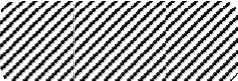 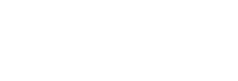 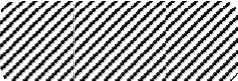 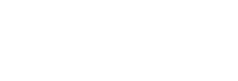 Justification : Une valve de sécurité avec obus est installée sur le tuyau HP qui reçoit le capteur de pression linéaire ; donc nulle besoin de vidanger le circuit de gaz réfrigérant pour le remplacement de ce dernier.TEMPS CONSEILLÉ POUR LA RÉALISATION DU SUJETTEMPS CONSEILLÉ POUR LA RÉALISATION DU SUJETTEMPS CONSEILLÉ POUR LA RÉALISATION DU SUJETTEMPS CONSEILLÉ POUR LA RÉALISATION DU SUJETLecture du dossier ressourcesLecture du dossier ressourcesPages 1 à 1720 min.Partie 1Découverte du systèmeQuestions 1 à 540 min.Partie 2Étude du systèmeQuestions 6 à 1140 min.Partie 3Analyse du dysfonctionnementQuestions 12 à 2260 min.Partie 4Proposer une interventionQuestions 23 à 2520 min.Baccalauréat professionnel MAINTENANCE DES VÉHICULES AUTOMOBILESBaccalauréat professionnel MAINTENANCE DES VÉHICULES AUTOMOBILESBaccalauréat professionnel MAINTENANCE DES VÉHICULES AUTOMOBILESOption A : VOITURES PARTICULIÈRESOption A : VOITURES PARTICULIÈRESOption A : VOITURES PARTICULIÈRESE2 - Épreuve technologique : Étude de cas - Expertise techniqueE2 - Épreuve technologique : Étude de cas - Expertise techniqueE2 - Épreuve technologique : Étude de cas - Expertise techniqueDCDCSession 20161606-MV VP TDurée : 3 heuresCoefficient : 3Coefficient : 3Page 1 sur 14Page 1 sur 14Baccalauréat professionnel MAINTENANCE DES VÉHICULES AUTOMOBILESBaccalauréat professionnel MAINTENANCE DES VÉHICULES AUTOMOBILESBaccalauréat professionnel MAINTENANCE DES VÉHICULES AUTOMOBILESOption A : VOITURES PARTICULIÈRESOption A : VOITURES PARTICULIÈRESOption A : VOITURES PARTICULIÈRESE2 - Épreuve technologique : Étude de cas - Expertise techniqueE2 - Épreuve technologique : Étude de cas - Expertise techniqueE2 - Épreuve technologique : Étude de cas - Expertise techniqueDCDCSession 20161606-MV VP TDurée : 3 heuresCoefficient : 3Coefficient : 3Page 2 sur 14Page 2 sur 14Baccalauréat professionnel MAINTENANCE DES VÉHICULES AUTOMOBILESBaccalauréat professionnel MAINTENANCE DES VÉHICULES AUTOMOBILESBaccalauréat professionnel MAINTENANCE DES VÉHICULES AUTOMOBILESOption A : VOITURES PARTICULIÈRESOption A : VOITURES PARTICULIÈRESOption A : VOITURES PARTICULIÈRESE2 - Épreuve technologique : Étude de cas - Expertise techniqueE2 - Épreuve technologique : Étude de cas - Expertise techniqueE2 - Épreuve technologique : Étude de cas - Expertise techniqueDCDCSession 20161606-MV VP TDurée : 3 heuresCoefficient : 3Coefficient : 3Page 3 sur 14Page 3 sur 14Baccalauréat professionnel MAINTENANCE DES VÉHICULES AUTOMOBILESBaccalauréat professionnel MAINTENANCE DES VÉHICULES AUTOMOBILESBaccalauréat professionnel MAINTENANCE DES VÉHICULES AUTOMOBILESOption A : VOITURES PARTICULIÈRESOption A : VOITURES PARTICULIÈRESOption A : VOITURES PARTICULIÈRESE2 - Épreuve technologique : Étude de cas - Expertise techniqueE2 - Épreuve technologique : Étude de cas - Expertise techniqueE2 - Épreuve technologique : Étude de cas - Expertise techniqueDCDCSession 20161606-MV VP TDurée : 3 heuresCoefficient : 3Coefficient : 3Page 4 sur 14Page 4 sur 14Sonde de température d’eau moteurRelais de chauffage additionnel électriqueCapteur de pression linéaire du fluide réfrigérantSonde de température intérieureGroupe motoventilateur (information rotation)Motoréducteur volet entrée d’airGroupe motoventilateur (commande de la vitesse)Motoréducteur volet de recyclageSonde de température de l’évaporateurMotoréducteur volet de mixageSonde de température extérieureCompresseur de réfrigérationModule commande pulseurFaçade climatisationBaccalauréat professionnel MAINTENANCE DES VÉHICULES AUTOMOBILESBaccalauréat professionnel MAINTENANCE DES VÉHICULES AUTOMOBILESBaccalauréat professionnel MAINTENANCE DES VÉHICULES AUTOMOBILESOption A : VOITURES PARTICULIÈRESOption A : VOITURES PARTICULIÈRESOption A : VOITURES PARTICULIÈRESE2 - Épreuve technologique : Étude de cas - Expertise techniqueE2 - Épreuve technologique : Étude de cas - Expertise techniqueE2 - Épreuve technologique : Étude de cas - Expertise techniqueDCDCSession 20161606-MV VP TDurée : 3 heuresCoefficient : 3Coefficient : 3Page 5 sur 14Page 5 sur 14Baccalauréat professionnel MAINTENANCE DES VÉHICULES AUTOMOBILESBaccalauréat professionnel MAINTENANCE DES VÉHICULES AUTOMOBILESBaccalauréat professionnel MAINTENANCE DES VÉHICULES AUTOMOBILESOption A : VOITURES PARTICULIÈRESOption A : VOITURES PARTICULIÈRESOption A : VOITURES PARTICULIÈRESE2 - Épreuve technologique : Étude de cas - Expertise techniqueE2 - Épreuve technologique : Étude de cas - Expertise techniqueE2 - Épreuve technologique : Étude de cas - Expertise techniqueDCDCSession 20161606-MV VP TDurée : 3 heuresCoefficient : 3Coefficient : 3Page 6 sur 14Page 6 sur 14CalculateurType de communicationProtocoleCalculateurCalculateur moteur (1320)MultiplexéCANBSI (BSI)BSI (BSI)MultiplexéVan confortCalculateur de climatisation (8080)BSI (BSI)FilaireTout ou rienCompresseur de climatisationCapteur de pression linéaire de fluide réfrigérant 8009FilaireAnalogiqueCalculateur moteur (1320)Sonde de température évaporateur (8006)FilaireAnalogiqueBSI (BSI)Baccalauréat professionnel MAINTENANCE DES VÉHICULES AUTOMOBILESBaccalauréat professionnel MAINTENANCE DES VÉHICULES AUTOMOBILESBaccalauréat professionnel MAINTENANCE DES VÉHICULES AUTOMOBILESOption A : VOITURES PARTICULIÈRESOption A : VOITURES PARTICULIÈRESOption A : VOITURES PARTICULIÈRESE2 - Épreuve technologique : Étude de cas - Expertise techniqueE2 - Épreuve technologique : Étude de cas - Expertise techniqueE2 - Épreuve technologique : Étude de cas - Expertise techniqueDCDCSession 20161606-MV VP TDurée : 3 heuresCoefficient : 3Coefficient : 3Page 7 sur 14Page 7 sur 14Baccalauréat professionnel MAINTENANCE DES VÉHICULES AUTOMOBILESBaccalauréat professionnel MAINTENANCE DES VÉHICULES AUTOMOBILESBaccalauréat professionnel MAINTENANCE DES VÉHICULES AUTOMOBILESOption A : VOITURES PARTICULIÈRESOption A : VOITURES PARTICULIÈRESOption A : VOITURES PARTICULIÈRESE2 - Épreuve technologique : Étude de cas - Expertise techniqueE2 - Épreuve technologique : Étude de cas - Expertise techniqueE2 - Épreuve technologique : Étude de cas - Expertise techniqueDCDCSession 20161606-MV VP TDurée : 3 heuresCoefficient : 3Coefficient : 3Page 8 sur 14Page 8 sur 14Nom du composantNuméro de l’élémentConnecteurs(Nombre de voies et couleur)Compresseur80202V / JNCalculateur de gestion moteur132048V / MRCalculateur de gestion moteur132032V / NRCalculateur de gestion moteur132032V / GRCalculateur de contrôle de stabilité780047V / NRBoîtier de servitude intelligentBSI12V / NRBoîtier de servitude intelligentBSI12V / GRBoîtier de servitude intelligentBSI140V / NRBoîtier de servitude intelligentBSI110V / NRBoîtier de servitude intelligentBSI116V / VEPlatine de servitude – boîte fusibles compartiment moteurPSF18V / NRPlatine de servitude – boîte fusibles compartiment moteurPSF110V / NRPlatine de servitude – boîte fusibles compartiment moteurPSF116V / NRPlatine de servitude – boîte fusibles compartiment moteurPSF116V / GRPlatine de servitude – boîte fusibles compartiment moteurPSF116V / VEPlatine de servitude – boîte fusibles compartiment moteurPSF12V / NRCapteur de pression linéaire de fluide réfrigérant80093V / NRSonde de température évaporateur80062V / NRBaccalauréat professionnel MAINTENANCE DES VÉHICULES AUTOMOBILESBaccalauréat professionnel MAINTENANCE DES VÉHICULES AUTOMOBILESBaccalauréat professionnel MAINTENANCE DES VÉHICULES AUTOMOBILESOption A : VOITURES PARTICULIÈRESOption A : VOITURES PARTICULIÈRESOption A : VOITURES PARTICULIÈRESE2 - Épreuve technologique : Étude de cas - Expertise techniqueE2 - Épreuve technologique : Étude de cas - Expertise techniqueE2 - Épreuve technologique : Étude de cas - Expertise techniqueDCDCSession 20161606-MV VP TDurée : 3 heuresCoefficient : 3Coefficient : 3Page 9 sur 14Page 9 sur 14Baccalauréat professionnel MAINTENANCE DES VÉHICULES AUTOMOBILESBaccalauréat professionnel MAINTENANCE DES VÉHICULES AUTOMOBILESBaccalauréat professionnel MAINTENANCE DES VÉHICULES AUTOMOBILESOption A : VOITURES PARTICULIÈRESOption A : VOITURES PARTICULIÈRESOption A : VOITURES PARTICULIÈRESE2 - Épreuve technologique : Étude de cas - Expertise techniqueE2 - Épreuve technologique : Étude de cas - Expertise techniqueE2 - Épreuve technologique : Étude de cas - Expertise techniqueDCDCSession 20161606-MV VP TDurée : 3 heuresCoefficient : 3Coefficient : 3Page 10 sur 14Page 10 sur 14Test N°Type de contrôleBornesCondition de mesureOutil de mesureValeur attendueValeur trouvéeConclusion (Bon ou mauvais)1Continuité du fil 8052.Entre la voie 17 du 40VNR de BSI1 et la voie 1 de 80068006 et 40V NR de BSI 1 débranchésOhmmètre0 Ω(+ ou – 0.2 Ω)0,2 ΩBon2Continuité du fil 8051.Entre la voie 18 de BSI 1 et la voie 2de 8006.8006 et 40V NR de BSI 1 débranchésOhmmètre0 Ω(+ ou – 0.2 Ω)0,2 ΩBon3Résistance de 8006Entre les voies 1 et 2 de 80068006 débranchéOhmmètre4 KΩ à17°C4040 Ω à17°CBon4Tension d’alimentation de 8006Entre la voie 1 et 2Contact mis et connecteur de 8006 débranchéVoltmètreU = 5 V (+ou – 0,2 V)U = 4,86 VBonBaccalauréat professionnel MAINTENANCE DES VÉHICULES AUTOMOBILESBaccalauréat professionnel MAINTENANCE DES VÉHICULES AUTOMOBILESBaccalauréat professionnel MAINTENANCE DES VÉHICULES AUTOMOBILESOption A : VOITURES PARTICULIÈRESOption A : VOITURES PARTICULIÈRESOption A : VOITURES PARTICULIÈRESE2 - Épreuve technologique : Étude de cas - Expertise techniqueE2 - Épreuve technologique : Étude de cas - Expertise techniqueE2 - Épreuve technologique : Étude de cas - Expertise techniqueDCDCSession 20161606-MV VP TDurée : 3 heuresCoefficient : 3Coefficient : 3Page 11 sur 14Page 11 sur 14TENSIONPRESSIONSEUIL DE COUPURE BP0.45 ± 0.12.5SEUIL DE COUPURE HP4.20 ± 0.127Baccalauréat professionnel MAINTENANCE DES VÉHICULES AUTOMOBILESBaccalauréat professionnel MAINTENANCE DES VÉHICULES AUTOMOBILESBaccalauréat professionnel MAINTENANCE DES VÉHICULES AUTOMOBILESOption A : VOITURES PARTICULIÈRESOption A : VOITURES PARTICULIÈRESOption A : VOITURES PARTICULIÈRESE2 - Épreuve technologique : Étude de cas - Expertise techniqueE2 - Épreuve technologique : Étude de cas - Expertise techniqueE2 - Épreuve technologique : Étude de cas - Expertise techniqueDCDCSession 20161606-MV VP TDurée : 3 heuresCoefficient : 3Coefficient : 3Page 12 sur 14Page 12 sur 14Test N°Type de contrôleBornesCondition de mesureOutil de mesureValeur attendueValeur trouvéeConclusion (Bon ou mauvais)1Continuité du fil 8092A.Entre la voie 1 du connecteur 3V NR de 8009 et D4 du connecteur 48V MR de13208009 et 48V MR de 1320 débranchésOhmmètre0 Ω(+ ou -0,2 Ω)0,2 ΩBon2Continuité du fil 8093A.Entre la voie 2 du connecteur 3VNR de 8009 et E4 du connecteur 48VMR de 1320.8009 et 48V MR de 1320 débranchésOhmmètre0 Ω(+ ou -0,2 Ω)0,2 ΩBon3Continuité du fil 8094A.Entre la voie 3 du connecteur 3VNR de 8009 et A3 du connecteur 48VMR de 1320.8009 et 48V MR de 1320 débranchésOhmmètre0 Ω(+ ou -0,2 Ω)0,2 ΩBon4Tension d’alimentation de 8009.Entre la voie 1 et la voie 3 du connecteur 3V MR de 8009Contact mis et moteur tournantVoltmètre5 V4,89 V(+ ou – 0,2V)Bon5Tension de sortie de 8009.Entre la voie 2 et la voie 3 du connecteur 3V MR de 8009Contact mis et moteur tournantVoltmètreEntre 0,45V et 0,7 V4.75 VMauvaisBaccalauréat professionnel MAINTENANCE DES VÉHICULES AUTOMOBILESBaccalauréat professionnel MAINTENANCE DES VÉHICULES AUTOMOBILESBaccalauréat professionnel MAINTENANCE DES VÉHICULES AUTOMOBILESOption A : VOITURES PARTICULIÈRESOption A : VOITURES PARTICULIÈRESOption A : VOITURES PARTICULIÈRESE2 - Épreuve technologique : Étude de cas - Expertise techniqueE2 - Épreuve technologique : Étude de cas - Expertise techniqueE2 - Épreuve technologique : Étude de cas - Expertise techniqueDCDCSession 20161606-MV VP TDurée : 3 heuresCoefficient : 3Coefficient : 3Page 13 sur 14Page 13 sur 14Baccalauréat professionnel MAINTENANCE DES VÉHICULES AUTOMOBILESBaccalauréat professionnel MAINTENANCE DES VÉHICULES AUTOMOBILESBaccalauréat professionnel MAINTENANCE DES VÉHICULES AUTOMOBILESOption A : VOITURES PARTICULIÈRESOption A : VOITURES PARTICULIÈRESOption A : VOITURES PARTICULIÈRESE2 - Épreuve technologique : Étude de cas - Expertise techniqueE2 - Épreuve technologique : Étude de cas - Expertise techniqueE2 - Épreuve technologique : Étude de cas - Expertise techniqueDCDCSession 20161606-MV VP TDurée : 3 heuresCoefficient : 3Coefficient : 3Page 14 sur 14Page 14 sur 14